Please include relevant medical & mental health history and current medications 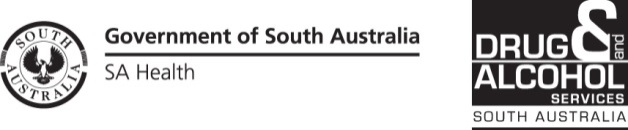 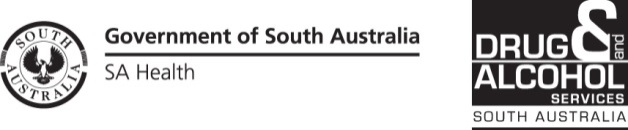 Drug and Alcohol Services SA (DASSA)Referral Form Guide – For GP’s and Mental HealthDASSA is a specialist drug and alcohol service that can assist you to manage patients
with a history of alcohol and drug (AOD) dependence.ServicesLink: DASSA ServicesDrug and alcohol assessmentRelapse prevention/complex case managementReview of patients with problematic behaviours around prescription opioids Initiation of opioid pharmacotherapy treatmentInpatient withdrawal for patients with high severity dependence or medical complexity (e.g. a history of alcohol withdrawal seizures or delirium, severe liver disease, unstable medical problems)When to ReferDASSA provides services to people who have moderate to severe AOD dependence, and who also have high and complex needs. This includes patients with substance dependence who present with a history of:Recent overdoseDaily drug or alcohol use/dependenceDeteriorating physical or mental health Social issues such as homelessness, domestic violenceInjecting drug useCriminal activity relating to their substance use.  Inpatient withdrawal is available for patients with: An unstable medical or psychiatric condition exacerbated by AOD usePoly-drug or alcohol dependencePrevious complicated alcohol withdrawal (seizures or delirium) or seizures associated with benzodiazepine withdrawal, or needing withdrawal but has potentially unstable medical problems. The patient must agree to the referral and be told to expect a phone call or text from DASSA. Patients who do not meet the criteria for DASSA should be advised to call the Alcohol and Drug Information Service (ADIS) on 1300 13 1340 where they can be directed to a more appropriate service.Where to ReferCENTRAL SERVICES       	P: 7425 5000 F: 7425 5016	E: Health.DASSACentralServicesAdministration@sa.gov.au NORTHERN SERVICES   	P: 7485 4600 F: 7485 4666	E: Health.DASSANorthernServicesAdministration@sa.gov.auSOUTHERN SERVICES   		P: 8325 8111 F: 8325 8177	E: Health.DASSASouthernServicesAdministration@sa.gov.au WITHDRAWAL SERVICES   P: 7087 1700 F: 70871750	E: Health.DASSALiaisonNurseWithdrawalServ@sa.gov.auFor More InformationClinical advice is available over the phone 8:30am-10pm 7 days/week via the Drug and Alcohol Clinical Advisory Service (DACAS) P: 7087 1742 E: HealthDACASEnquiries@sa.gov.au or DACAS web page.For other AOD services available in South Australia visit the ‘Know Your Options’ 
Website: http://www.knowyouroptions.sa.gov.au/ASSIST screening tool -  https://www.assistportal.com.au/ DASSA REFERRAL FORMDASSA REFERRAL FORMDASSA REFERRAL FORMREFERRAL INFORMATIONREFERRAL INFORMATIONREFERRAL INFORMATIONSURNAME: 	 OTHER NAMES:   DOB:	 GENDER:	  Man	   Woman	  Self-Described:    Address:	Address (Line 2):	DOB:	 GENDER:	  Man	   Woman	  Self-Described:    Address:	Address (Line 2):	DOB:	 GENDER:	  Man	   Woman	  Self-Described:    Address:	Address (Line 2):	Phone:	Medicare Id:              Expiry:    /   Does the patient identify as:         Aboriginal    Torres Strait Islander    Aboriginal & Torres Strait IslanderPhone:	Medicare Id:              Expiry:    /   Does the patient identify as:         Aboriginal    Torres Strait Islander    Aboriginal & Torres Strait IslanderPhone:	Medicare Id:              Expiry:    /   Does the patient identify as:         Aboriginal    Torres Strait Islander    Aboriginal & Torres Strait IslanderOther Cultural background and identity (details)	Other Cultural background and identity (details)	Other Cultural background and identity (details)	Is an interpreter required?       Yes    No   Language?	Is an interpreter required?       Yes    No   Language?	Is an interpreter required?       Yes    No   Language?	Has the patient agreed to being contacted by a DASSA clinician?        Yes       No  Has the patient agreed to being contacted by a DASSA clinician?        Yes       No  Has the patient agreed to being contacted by a DASSA clinician?        Yes       No  Reason for Referral:    Reason for Referral:    Reason for Referral:     Alcohol dependence      Withdrawal management      Opiates     Methadone/Buprenorphine treatment      Alcohol dependence      Withdrawal management      Opiates     Methadone/Buprenorphine treatment      Alcohol dependence      Withdrawal management      Opiates     Methadone/Buprenorphine treatment      Amphetamines      Substance dependence & chronic pain      Complex case management     Other comorbidity, complex mental health/drug and alcohol           Real Time Prescription Monitoring (ScriptCheckSA) issue.  Amphetamines      Substance dependence & chronic pain      Complex case management     Other comorbidity, complex mental health/drug and alcohol           Real Time Prescription Monitoring (ScriptCheckSA) issue.  Amphetamines      Substance dependence & chronic pain      Complex case management     Other comorbidity, complex mental health/drug and alcohol           Real Time Prescription Monitoring (ScriptCheckSA) issue. DRUG AND ALCOHOL ASSESSMENTDRUG AND ALCOHOL ASSESSMENTDRUG AND ALCOHOL ASSESSMENTPatient's recent use (e.g. standard drinks/day, frequency, periods of abstinence, amount spent on drugs, date of last use, route of administration)?Patient's recent use (e.g. standard drinks/day, frequency, periods of abstinence, amount spent on drugs, date of last use, route of administration)?Patient's recent use (e.g. standard drinks/day, frequency, periods of abstinence, amount spent on drugs, date of last use, route of administration)?Has the patient attempted withdrawal previously?       Yes      No     Date of last attempt: Has the patient attempted withdrawal previously?       Yes      No     Date of last attempt: Has the patient attempted withdrawal previously?       Yes      No     Date of last attempt: Has the patient ever suffered from:     Withdrawal seizures    Delirium    Other withdrawal complications Has the patient ever suffered from:     Withdrawal seizures    Delirium    Other withdrawal complications Has the patient ever suffered from:     Withdrawal seizures    Delirium    Other withdrawal complications Detail:	  Detail:	  Detail:	  Is the patient     Pregnant  weeks gestation     Homeless     At risk of domestic violence Is the patient     Pregnant  weeks gestation     Homeless     At risk of domestic violence Is the patient     Pregnant  weeks gestation     Homeless     At risk of domestic violence Does the patient have a history of   Self-harm/suicidal ideation    Mental health illnessDoes the patient have a history of   Self-harm/suicidal ideation    Mental health illnessDoes the patient have a history of   Self-harm/suicidal ideation    Mental health illnessDetails:	 Details:	 Details:	   Hepatic Cirrhosis    Head injury    Cardiac disease    Wernicke encephalopathy / Korsakoff syndrome    Hepatic Cirrhosis    Head injury    Cardiac disease    Wernicke encephalopathy / Korsakoff syndrome    Hepatic Cirrhosis    Head injury    Cardiac disease    Wernicke encephalopathy / Korsakoff syndrome  Are there any other factors which increase risks for the patient?Are there any other factors which increase risks for the patient?Are there any other factors which increase risks for the patient?Are there other services involved in the patient's care?  Are there other services involved in the patient's care?  Are there other services involved in the patient's care?  Does the patient have an    Advanced Care Directive      Legal Orders     Legal issues pendingDoes the patient have an    Advanced Care Directive      Legal Orders     Legal issues pendingDoes the patient have an    Advanced Care Directive      Legal Orders     Legal issues pendingDetails: Details: Details: Are you the patient's treating clinician?	 Yes	 NoPlease indicate appropriate service:	 GP	 MH	 OtherWill you continue as the patient's clinician /doctor in the future	  Yes 	 NoWould you work in a shared care arrangement with DASSA?	  Yes 	 NoAre you the patient's treating clinician?	 Yes	 NoPlease indicate appropriate service:	 GP	 MH	 OtherWill you continue as the patient's clinician /doctor in the future	  Yes 	 NoWould you work in a shared care arrangement with DASSA?	  Yes 	 NoAre you the patient's treating clinician?	 Yes	 NoPlease indicate appropriate service:	 GP	 MH	 OtherWill you continue as the patient's clinician /doctor in the future	  Yes 	 NoWould you work in a shared care arrangement with DASSA?	  Yes 	 NoReferrer's name:	Email/fax:	 	Phone:  Referring organisation's:	Date:	 Referrer's name:	Email/fax:	 	Phone:  Referring organisation's:	Date:	 Referrer's name:	Email/fax:	 	Phone:  Referring organisation's:	Date:	 Please include relevant medical & mental health history and current medications* Attach the patient's medical/mental health history and current medications to this referral